Checklist for Meeting Quality Matters Standard 4Instructional Materials     4.1 The instructional materials contribute to the achievement of the stated learning     
     objectives.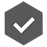      4.2 The relationship between the use of instructional materials in the course and completion 
       of learning activities and assessments is clearly explained.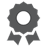      4.3 The course models the academic integrity expected of learners by providing both source 
       references and permissions for use of instructional materials.     4.4	The instructional materials represent up-to-date theory and practice in the discipline.     4.5 A variety of instructional materials is used in the course.Designing Instructional MaterialsDesigning Instructional MaterialsExplain the purpose of instructional materials so students understand why and how to use the materials (4.2)For each module, the sequence of instructional materials and learning activities is obvious (4.2)If students will be finding their own resources, provide guidelines for how students should evaluate and select resources (4.3)Provide appropriate academic citations for instructional materials (4.3)Instructional materials are current and represent up-to-date practice in the field, or are historical or seminal to the discipline (4.4)The instructional materials represent diverse perspectives (4.5)The instructional materials offer student choice and multiple modalities (4.5)If offered, optional materials are clearly marked and relevance to learning activities clearly explained. (4.2)AlignmentAlignmentInstructional materials contribute to the course and module learning objectives, and relationship with objectives is clear (4.1)Tips (Recommended strategies to consider)Tips (Recommended strategies to consider)Discover or curate content first, and then identify gaps before creating new contentDiscover or curate content first, and then identify gaps before creating new contentGroup instructional materials with associated learning activities and assessmentsGroup instructional materials with associated learning activities and assessmentsProvide and clearly mark optional materials for pre-requisites or extending learningProvide and clearly mark optional materials for pre-requisites or extending learning